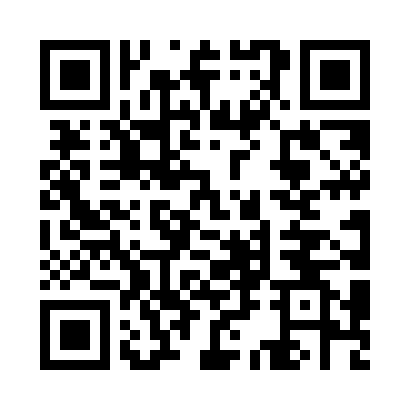 Prayer times for Kuji, JapanWed 1 May 2024 - Fri 31 May 2024High Latitude Method: NonePrayer Calculation Method: Muslim World LeagueAsar Calculation Method: ShafiPrayer times provided by https://www.salahtimes.comDateDayFajrSunriseDhuhrAsrMaghribIsha1Wed2:494:3311:303:216:288:052Thu2:474:3111:303:216:298:073Fri2:454:3011:303:216:308:084Sat2:444:2911:303:216:318:105Sun2:424:2811:303:226:328:116Mon2:404:2711:303:226:338:137Tue2:394:2511:293:226:348:148Wed2:374:2411:293:236:358:169Thu2:354:2311:293:236:368:1710Fri2:344:2211:293:236:378:1811Sat2:324:2111:293:236:388:2012Sun2:314:2011:293:246:398:2113Mon2:294:1911:293:246:408:2314Tue2:284:1811:293:246:418:2415Wed2:264:1711:293:246:428:2616Thu2:254:1611:293:256:438:2717Fri2:234:1511:293:256:448:2918Sat2:224:1511:293:256:458:3019Sun2:214:1411:293:256:468:3120Mon2:194:1311:293:266:468:3321Tue2:184:1211:303:266:478:3422Wed2:174:1111:303:266:488:3523Thu2:164:1111:303:266:498:3724Fri2:144:1011:303:276:508:3825Sat2:134:0911:303:276:518:3926Sun2:124:0911:303:276:528:4127Mon2:114:0811:303:276:528:4228Tue2:104:0811:303:286:538:4329Wed2:094:0711:303:286:548:4430Thu2:084:0711:313:286:558:4531Fri2:074:0611:313:296:568:46